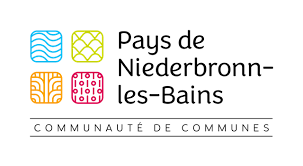 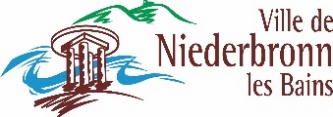 Demande de Passeportou renouvellement - (Personne Mineure)Pièces à fournir : Formulaire de demande cartonné ou pré demande sur internet à imprimerAncien Passeport (si renouvellement) et Carte Nationale d’identitéUn justificatif de domicile en original au nom du parent qui fait la demande datant de moins d’un an(avis d’imposition, ou taxe d’habitation, ou facture d’ électricité, ou gaz, ou téléphone)Pièce d’identité en cours de validité du parent accompagnantTimbre fiscal d’un montant de 17,- € pour les moins de 15 ans et de 42,- € pour les 15 / 18 ans 1 photo d’identité de moins de 6 mois (sans lunettes)(Il est conseillé de ramener la planche de photos)Présence obligatoire du mineur au moment du dépôt du dossier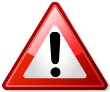 